  Catre mass media locala,Alaturat va trimitem un material referitor la Ziua Mondială de Luptă împotriva HIV/ SIDA -1 decembrie 2015, pe care va rugam sa-l publicati in ziarul Dumneavoastra sau sa-l difuzati in emisiunile Dumneavoastra, avand in vedere importanta informarii populatiei cu privire la aceasta tema. Ziua Mondială de Luptă împotriva HIV/SIDA se celebrează la 1 decembrie începând din 1988, ca oportunitate a oamenilor de pretutindeni să se unească în lupta împotriva maladiei, să fie solidari cu cei care trăiesc cu boala şi să-i comemoreze pe cei care au decedat în urma acesteia. Începând cu anul 2011, mesajul campaniei mondiale de luptă împotriva HIV/SIDA este"ŢINTA ZERO: ZERO INFECŢII NOI CU HIV. ZERO DISCRIMINĂRI. ZERO DECESE PRIN SIDA".           În 2014, pe plan mondial, un procent estimat de 36.9 milioane de persoane au fost infectate cu HIV în 2014, și 2,6 milioane dintre acestea au fost copii.  Aproximativ 150 de milioane de copii și adulți, din 129 de țări cu venituri mici și mijlocii au primit servicii de testare HIV. 14,9 milioane de persoane care traiesc cu HIV au primit tratament antiretroviral (ART) la nivel global, dintre care 13,5 milioane au fost primit ART în țările cu venituri mici și medii. Se estimeaza că aproximativ 2,0 milioane de de persoane au fost recent infectat cu virusul în 2014, iar 34 de milioane de oameni au murit din cauze legate de SIDA până în prezent, inclusiv 1,2 milioane în 2014. În România, situația HIV/SIDA, conform Raportului Naţional al Departamentului pentru Monitorizarea şi Evaluarea HIV/SIDA din România al Institutului de Boli Infecțioase "Prof. Dr. Matei Balș“, Compartimentul pentru Monitorizarea şi  Evaluarea infecţiei HIV/SIDA în România, se prezintă astfel: la 30 iunie 2015, 13.277 persoane infectate cu HIV/SIDA erau în viață, (20.646 total cumulativ 1985 – 2015). Principala cale de transmitere a fost heterosexuala (60% din toate cazurile noi în 2014 și 57% în primele 6 luni ale anului 2015). Numărul de cazuri HIV în rândul consumatorilor de droguri injectabile a fost de 20% în 2014 și 23% în primele 6 lunii ale anului 2015.  Proporția de homosexuali fost de 15% în 2014 și 14% în primele 6 luni ale anului 2015. Cele mai multe cazuri noi (55%) au fost înregistrate în grupul de vârstă 30-34 ani, urmat de 25-29 ani (54%). În judeţul Cluj în anul 2014 au fost 8 cazuri noi de infecţie cu HIV, 20 de cazuri noi de SIDA şi 4 decese cauzate de această boală.Scopul campaniei: informarea şi educarea populaţiei, mai ales a grupurilor cu risc crescut, asupra HIV/SIDA şi acces universal la prevenţia HIV, tratament, îngrijiri şi suport, reducerea numărului persoanelor infectate cu HIV/SIDA.Obiectivele campaniei sunt: creşterea numărului de persoane informate şi educate în legătură cu HIV/SIDA, creşterea numărului de persoane, în special din grupele de risc, care solicită efectuarea unui test de depistare a infectării cu HIV şi creşterea numărului de persoane care adoptă un comportament sănătos în relaţie cu HIV/SIDA. Parteneri în realizarea campaniei sunt Organizaţia Studenţilor Farmacişti Cluj şi Organizatia Studenţilor Medicinişti Cluj, împreună cu care desfăşurăm activităţi de informare-educare, consiliere, testare gratuită  HIV şi distribuţia de pliante şi postere.Cu stimă,DIRECTOR EXECUTIVDr. MIHAI MOISESCU- GOIARed. Dr.G.G.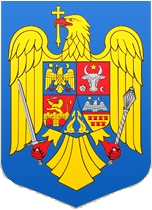 MINISTERUL SĂNĂTĂŢIIDIRECŢIA DE SĂNĂTATE PUBLICĂ A JUDEŢULUI CLUJCluj-Napoca, 400158, Str. Constanţa nr. 5, etaj I;Telefon: 0040 - 264-433645; Fax: 0040 - 264-530388;Web : www.dspcluj.ro; E-mail : dspj.cluj@dspcluj.roNr.inreg.  8013/27.11.2015       